ГрафикЧтобы построить график нужно нажать на меню Quick и выбрать Graph: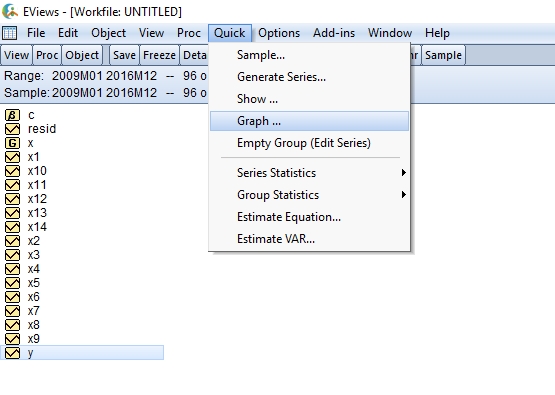 Затем выбрать необходимые переменные, для которых хотите построить график: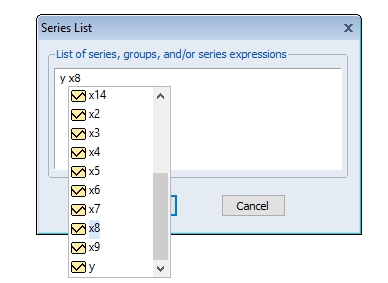 Далее откроется меню, где можно выбрать тип графика и настроить его вид: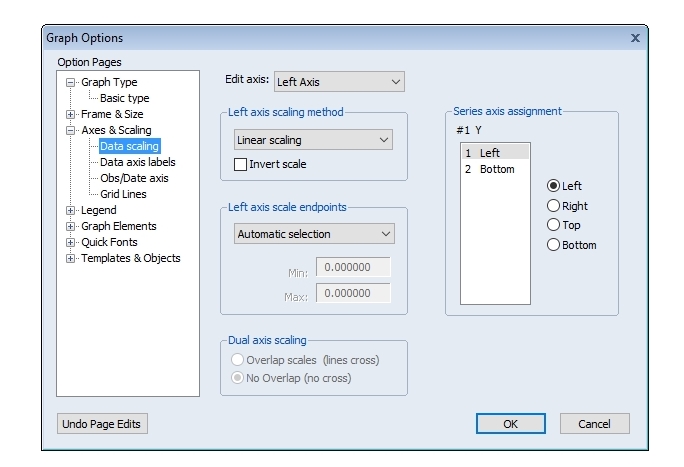 Получаем график: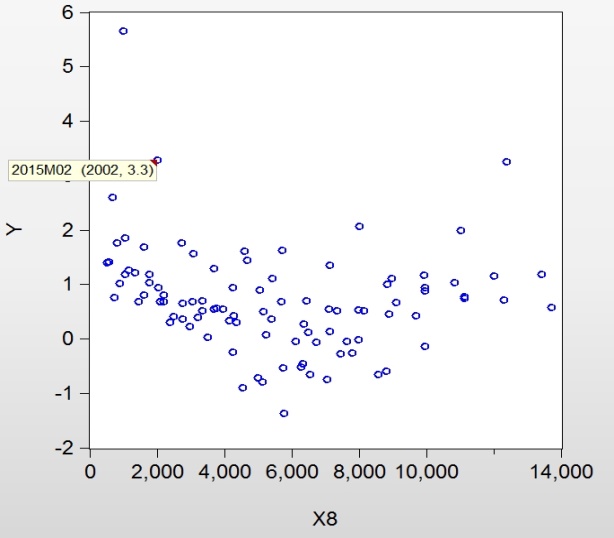 SeasonalityЧтобы провести корректировку на сезонность нужно в окне соответствующей переменной выбрать в меню пункт PROC и перейти к опции Seasonal Adjustment, после чего выпадет дополнительное меню с разными методами корректировки (Census X13, Census X12, X11(Historical), Tramo/Seats, Moving Average Methods).):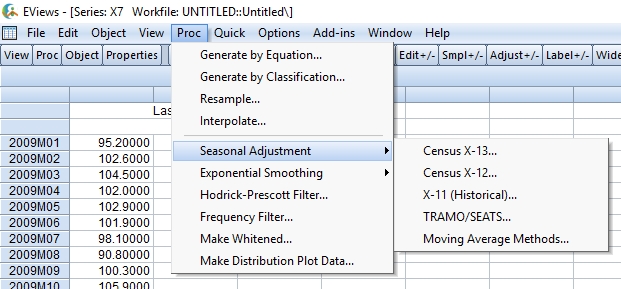 Тест Дики — ФуллераДля проведения теста Дики-Фуллера (или другого на единичные корни) необходимо в окне временного ряда (переменной) выбрать в меню пункт View и в открывшемся меню выбрать Unit Root Test: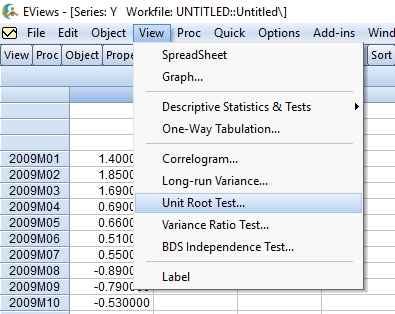 У вас откроется меню, где вы можете выбрать необходимые параметры: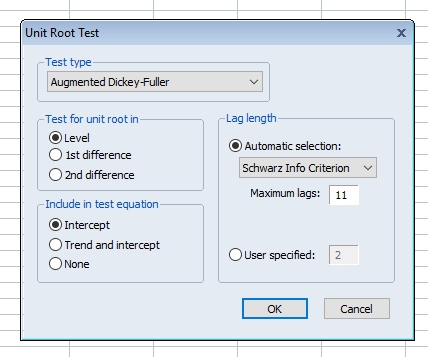 Окно с результатами теста: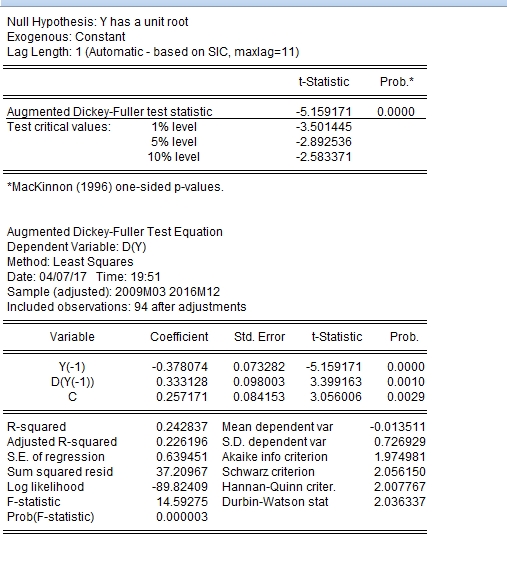 